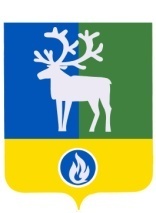 БЕЛОЯРСКИЙ РАЙОНХАНТЫ-МАНСИЙСКИЙ АВТОНОМНЫЙ ОКРУГ - ЮГРА	АДМИНИСТРАЦИЯ БЕЛОЯРСКОГО РАЙОНА	проектПОСТАНОВЛЕНИЕот                2017 года                                  	                         	                         	№ ____О внесении изменения в приложение к постановлению администрации Белоярского района от 20 июня 2017 года № 567 П о с т а н о в л я ю:1. Внести в приложение «Порядок предоставления субсидии из бюджета Белоярского района некоммерческим организациям, не являющимся государственными (муниципальными) учреждениями, в целях финансового обеспечения затрат в связи с организацией и проведением мероприятий по завершению строительства многоквартирных домов на территории Белоярского района» к постановлению администрации Белоярского района от 20 июня 2017 года № 567 «О Порядке предоставления субсидии из бюджета Белоярского района некоммерческим организациям, не являющимся государственными (муниципальными) учреждениями, в целях финансового обеспечения затрат в связи с организацией и проведением мероприятий по завершению строительства многоквартирных домов на территории Белоярского района» изменение, изложив пункт 3 в следующей редакции:«3. Размер предоставляемой субсидии на указанные цели определяется Комитетом в пределах бюджетных ассигнований, предусмотренных решением Думы Белоярского района от 06 декабря 2016 года № 68 «О бюджете Белоярского района на 2017 год и плановый период 2018 и 2019 годов», и лимитов бюджетных обязательств, утвержденных Комитету на цели, указанные в абзаце 2 пункта 1 настоящего Порядка и не может превышать сумму в 31 000 000 (тридцать один миллион) рублей.».2. Опубликовать настоящее постановление в газете «Белоярские вести. Официальныйвыпуск».3. Настоящее постановление вступает в силу после его официального опубликования.4. Контроль за выполнением постановления возложить на Первого заместителя главы Белоярского района Ойнеца А.В.  Глава Белоярского района                                                                                С.П. Маненков